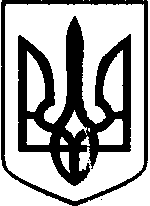 ВИКОНАВЧА ДИРЕКЦІЯ ФОНДУ ГАРАНТУВАННЯ ВКЛАДІВ ФІЗИЧНИХ ОСІБВИТЯГ З РІШЕННЯ10.11.2020	                                           м. Київ                                  	              №  1936Про деякі питання здійснення ліквідаціїАТ «РОДОВІД БАНК»	З метою виконання всіх заходів, пов’язаних з ліквідацією ПУБЛІЧНОГО АКЦІОНЕРНОГО ТОВАРИСТВА «РОДОВІД БАНК» (далі- АТ «РОДОВІД БАНК»), передбачених Законом України «Про систему гарантування вкладів фізичних осіб» (далі-Закон), на підставі пункту 2 частини п’ятої статі 12, частини першої статті 35, частини п’ятої статті 44, статті 48 Закону, підпункту 2 пункту 3 розділу ІІ «Прикінцеві та перехідні положення» Закону України від 13 травня 2020 року №590-ІX «Про внесення змін до деяких законодавчих актів України щодо удосконалення механізмів регулювання банківської діяльності» (далі-Закон                        № 590), виконавча дирекція Фонду гарантування вкладів фізичних осіб (далі-Фонд) вирішила:	1. Здійснювати ліквідацію АТ «РОДОВІД БАНК» з урахуванням вимог Закону № 590 та відповідно до частини п’ятої статті 44 Закону щодо здійснення ліквідаційної процедури системно важливого банку забезпечуючи виконання заходів щодо управління майном (активами) банку та задоволення вимог кредиторів.	2. Продовжити повноваження ліквідатора АТ «РОДОВІД БАНК», визначені Законом, зокрема, статтями 37, 38, 47-52,521, 53 Закону, в тому числі з підписання всіх договорів, пов’язаних з реалізацією активів банку у порядку, визначеному Законом, окрім повноважень щодо звернення до пов’язаної з банком особи з вимогою про відшкодування шкоди та звернення з такою вимогою до суду, а також з вимогою до небанківської фінансової установи, якою від фізичних осіб залучені як позики або вклади кошти, що згідно з цим Законом прирівнюються до вкладів, та повноважень в частині організації реалізації активів  банку, провідному професіоналу з питань ліквідації банків відділу організації процедур ліквідації банків департаменту ліквідації банків  Караченцеву Артему Юрійовичу до моменту внесення запису про припинення банку до Єдиного державного реєстру юридичних осіб, фізичних осіб-підприємців та громадських формувань.…	6. Це рішення набирає чинності з моменту його прийняття.Директор-розпорядник                                                                 С. В. Рекрут